2024 Coffey County Fair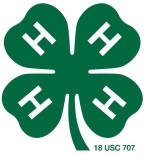 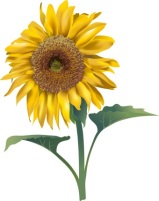 CROPS Building Watch
Thank you all very much!!!THURSDAY – JULY 25, 20249:00 am-1:00 pm 	Stringtown Bombers 1:00 pm-5:00pm 	Smilin’ Thru 5:00 pm-9:00 pm 	Liberty FRIDAY- JULY 26, 20249:00 am-1:00 pm 	Tip Top1:00 pm-5:00pm 	Blue Ribbon 5:00 pm-9:00 pm 	Stringtown Bombers**5:00-6:30 CLOSED FOR PARADE**	SATURDAY- JULY 27, 20249:00 am-1:00 pm 	Smilin’ Thru 1:00 pm-5:00pm 	Liberty 5:00 pm-9:00 pm 	Tip Top SUNDAY- JULY 28, 20241:00 pm-4:00 pm 	Blue Ribbon 